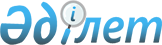 Об утверждении Положения о государственном учреждении "Отдел жилищно-коммунального хозяйства, пассажирского транспорта и автомобильных дорог Уланского района"
					
			Утративший силу
			
			
		
					Постановление Уланского районного акимата Восточно-Казахстанской области от 07 апреля 2015 года № 284. Зарегистрировано Департаментом юстиции Восточно-Казахстанской области 19 мая 2015 года № 3949. Утратило силу - постановлением Уланского районного акимата Восточно-Казахстанской области от 09 марта 2016 года № 92      Сноска. Утратило силу - постановлением Уланского районного акимата Восточно-Казахстанской области от 09.03.2016 № 92.

      Примечание РЦПИ.

      В тексте документа сохранена пунктуация и орфография оригинала.

      В соответствии со статьей 39 Закона Республики Казахстан от 23 января 2001 года "О местном государственном управлении и самоуправлении в Республике Казахстан", Указом Президента Республики Казахстан от 29 октября 2012 года № 410 "Об утверждении Типового положения государственного органа Республики Казахстан", акимат Уланского района ПОСТАНОВЛЯЕТ:

      1. Утвердить прилагаемое Положение о государственном учреждении "Отдел жилищно-коммунального хозяйства, пассажирского транспорта и автомобильных дорог Уланского района".

      2. Отменить постановление акимата Уланского района от 20 февраля 2013 года "Об утверждении Положения государственного учреждения "Отдел жилищно-коммунального хозяйства, пассажирского транспорта и автомобильных дорог Уланского района"".

      3. Настоящее постановление вводится в действие по истечении десяти календарных дней после дня его первого официального опубликования.

 Положение о государственном учреждении "Отдел жилищно-коммунального хозяйства, пассажирского транспорта и автомобильных дорог Уланского района"
1. Общие положения      1. Государственное учреждение "Отдел жилищно-коммунального хозяйства, пассажирского транспорта и автомобильных дорог Уланского района" (далее - Отдел) является государственным органом Республики Казахстан, осуществляет руководство в сфере жилищно-коммунального хозяйства, пассажирского транспорта и автомобильных дорог, а также осуществляет государственный контроль в области жилищного фонда на территории Уланского района.

      2. Государственное учреждение "Отдел жилищно-коммунального хозяйства, пассажирского транспорта и автомобильных дорог Уланского района" осуществляет свою деятельность в соответствии с Конституцией и законами Республики Казахстан, актами Президента и Правительства Республики Казахстан, иными нормативными правовыми актами, а также настоящим Положением.

      3. Государственное учреждение "Отдел жилищно-коммунального хозяйства, пассажирского транспорта и автомобильных дорог Уланского района" является юридическим лицом в организационно-правовой форме государственного учреждения, имеет печати и штампы со своим наименованием на государственном языке, бланки установленного образца, в соответствии с законодательством Республики Казахстан счета в органах казначейства.

      4. Государственное учреждение "Отдел жилищно-коммунального хозяйства, пассажирского транспорта и автомобильных дорог Уланского района" вступает в гражданско-правовые отношения от собственного имени.

      5. Государственное учреждение "Отдел жилищно-коммунального хозяйства, пассажирского транспорта и автомобильных дорог Уланского района" имеет право выступать стороной гражданско-правовых отношений от имени государства, если оно уполномочено на это в соответствии с законодательством.

      6. Государственное учреждение "Отдел жилищно-коммунального хозяйства, пассажирского транспорта и автомобильных дорог Уланского района" по вопросам своей компетенции в установленном законодательством порядке принимает решения, оформляемые приказами руководителя государственного учреждения "Отдел жилищно-коммунального хозяйства, пассажирского транспорта и автомобильных дорог Уланского района" и другими актами, предусмотренными законодательством Республики Казахстан.

      7. Структура и лимит штатной численности государственного учреждения "Отдел жилищно-коммунального хозяйства, пассажирского транспорта и автомобильных дорог Уланского района" утверждаются в соответствии с действующим законодательством.

      8. Местонахождение юридического лица: 071600, Республика Казахстан, Восточно-Казахстанская область, Уланский район, поселок Касыма Кайсенова. 

      9. Полное наименование государственного органа - государственное учреждение "Отдел жилищно-коммунального хозяйства, пассажирского транспорта и автомобильных дорог Уланского района".

      10. Учредителем государственного учреждения "Отдел жилищно-коммунального хозяйства, пассажирского транспорта и автомобильных дорог Уланского района" является Государство в лице местного исполнительного органа Уланского района.

      11. Настоящее Положение является учредительным документом Государственное учреждение "Отдел жилищно-коммунального хозяйства, пассажирского транспорта и автомобильных дорог Уланского района".

      12. Финансирование деятельности государственного учреждения "Отдел жилищно-коммунального хозяйства, пассажирского транспорта и автомобильных дорог Уланского района" осуществляется из местного бюджета Уланского района.

      13. Государственному учреждению "Отдел жилищно-коммунального хозяйства, пассажирского транспорта и автомобильных дорог Уланского района" запрещается вступать в договорные отношения с субъектами предпринимательства на предмет выполнения обязанностей, являющихся функциями государственного учреждения "Отдел жилищно-коммунального хозяйства, пассажирского транспорта и автомобильных дорог Уланского района".

      14. Режим работы государственного учреждения "Отдел жилищно-коммунального хозяйства, пассажирского транспорта и автомобильных дорог Уланского района" устанавливается правилами внутреннего трудового распорядка и не должен противоречить нормам трудового законодательства Республики Казахстан.

 2. Миссия, основные задачи, функции, права и обязанности государственного органа      15. Миссия государственного учреждения "Отдел жилищно-коммунального хозяйства, пассажирского транспорта и автомобильных дорог Уланского района": обеспечение реализации основных направлений государственной политики в области жилищных отношений и государственного контроля в сфере управления жилищным фондом, а также жилищно-коммунального хозяйства, пассажирского транспорта и автомобильных дорог на территории Уланского района.

      16. Задачи государственного учреждения "Отдел жилищно-коммунального хозяйства, пассажирского транспорта и автомобильных дорог Уланского района": 

      1) осуществляет контроль за состоянием жилищно-коммунального хозяйства, пассажирского транспорта и автомобильных дорог на территории района;

      2) проводит учет государственного жилищного фонда;

      3) осуществляет контроль в области жилищного фонда;

      4) обеспечивает сохранность и ремонт жилищного фонда;

      5) осуществляет контроль за соблюдением прав граждан в жилищной сфере и использованием жилищного фонда.

      17. Функции государственного учреждения "Отдел жилищно-коммунального хозяйства, пассажирского транспорта и автомобильных дорог Уланского района":

      1) проводит проверки общего имущества объектов кондоминиума;

      2) обеспечивает организацию мероприятий по сохранению и надлежащей эксплуатации жилищного фонда;

      3) осуществляет государственный контроль в сфере управления жилищным фондом;

      4) проводит расследования технологических нарушений на тепловых сетях (магистральных, внутриквартальных);

      5) согласовывает плановые ремонты тепловых сетей (магистральных, внутриквартальных);

      6) осуществляет контроль за подготовкой и осуществлением ремонтно-восстановительных работ по тепловым сетям и их функционированием в осенне-зимний период;

      7) организовывает регулярные городские (сельские) пригородные и внутрирайонные перевозки пассажиров и багажа, утверждает их маршруты, организовывает и проводит конкурсы на право их обслуживания и утверждает расписание движения по маршрутам;

      8) ведет реестр маршрутов регулярных городских (сельских), пригородных и внутрирайонных автомобильных перевозок пассажиров и багажа;

      9) организовывает перевозки пассажиров и багажа на такси;

      10) ведет реестр физических и юридических лиц, подавших уведомление о начале осуществления деятельности по установке и обслуживанию тахографов;

      11) ведет реестр индивидуальных предпринимателей и юридических лиц, подавших уведомление о начале осуществления деятельности в качестве перевозчика такси;

      12) организовывает работу по строительству, реконструкции, ремонту и содержанию автомобильных дорог общего пользования районного значения, улиц населенных пунктов в соответствии с законодательством Республики Казахстан о государственных закупках и концессиях;

      13) разрабатывает предложения по передаче в концессию участков автомобильных дорог (мостовых переходов), порядка и условий их эксплуатации, размера ставок за проезд по ним;

      14) управляет сетью автомобильных дорог районного значения общего пользования, улиц населенных пунктов;

      15) осуществляет государственный контроль при производстве работ по строительству, реконструкции, ремонту и содержанию автомобильных дорог районного значения общего пользования, улиц в городах и иных населенных пунктах на территории Уланского района;

      16) осуществляет в интересах местного государственного управления иные полномочия, возлагаемые на местные исполнительные органы законодательством Республики Казахстан.

      18. Права и обязанности государственного учреждения "Отдел жилищно-коммунального хозяйства, пассажирского транспорта и автомобильных дорог Уланского района":

      1) вносить на рассмотрение руководству района предложения по вопросам, входящим в компетенцию Государственного учреждения "Отдел жилищно-коммунального хозяйства, пассажирского транспорта и автомобильных дорог Уланского района";

      2) в рамках компетенции, предусмотренной законодательством Республики Казахстан привлекать работников других отделов местных исполнительных органов района для рассмотрения и совместной разработки вопросов, касающихся деятельности Государственного учреждения "Отдел жилищно-коммунального хозяйства, пассажирского транспорта и автомобильных дорог Уланского района";

      3) инициировать проведение в установленном порядке совещаний по вопросам, входящим в компетенцию Государственного учреждения "Отдел жилищно-коммунального хозяйства, пассажирского транспорта и автомобильных дорог Уланского района";

      4) запрашивать в рамках компетенции установленной законодательством Республики Казахстан от других государственных органов, должностных лиц, организаций и их руководителей, граждан информацию необходимую для выполнения своих функций;

      5) давать консультации по вопросам, входящим в компетенцию Государственного учреждения "Отдел жилищно-коммунального хозяйства, пассажирского транспорта и автомобильных дорог Уланского района";

      6) представлять необходимые материалы и информацию в пределах своей компетенции и в рамках законодательства в случае официального запроса об этом юридических и физических лиц;

      7) выполнять иные обязанности, входящие в компетенцию Государственного учреждения "Отдел жилищно-коммунального хозяйства, пассажирского транспорта и автомобильных дорог Уланского района". 

 3. Организация деятельности государственного органа      19. Руководство Государственным учреждением "Отдел жилищно-коммунального хозяйства, пассажирского транспорта и автомобильных дорог Уланского района" осуществляется первым руководителем, который несет персональную ответственность за выполнение возложенных на Государственное учреждение "Отдел жилищно-коммунального хозяйства, пассажирского транспорта и автомобильных дорог Уланского района" задач и осуществление им своих функций.

      20. Первый руководитель Государственного учреждения "Отдел жилищно-коммунального хозяйства, пассажирского транспорта и автомобильных дорог Уланского района" назначается на должность и освобождается от должности акимом Уланского района в соответствии с законодательством Республики Казахстан.

      21. Первый руководитель Государственного учреждения "Отдел жилищно-коммунального хозяйства, пассажирского транспорта и автомобильных дорог Уланского района" имеет заместителей, которые назначаются на должности и освобождаются от должностей в соответствии с законодательством Республики Казахстан.

      22. Полномочия руководителя Государственного учреждения "Отдел жилищно-коммунального хозяйства, пассажирского транспорта и автомобильных дорог Уланского района":

      1) в установленном законодательстве порядке назначает на должности и освобождает от должностей работников Государственного учреждения "Отдел жилищно-коммунального хозяйства, пассажирского транспорта и автомобильных дорог Уланского района";

      2) в установленном законодательством порядке осуществляет поощрение и налагает дисциплинарные взыскания на сотрудников Государственного учреждения "Отдел жилищно-коммунального хозяйства, пассажирского транспорта и автомобильных дорог Уланского района";

      3) в пределах своей компетенции издает приказы, дает указания, подписывает служебную документацию;

      4) утверждает должностные инструкции работников Государственного учреждения "Отдел жилищно-коммунального хозяйства, пассажирского транспорта и автомобильных дорог Уланского района";

      5) представляет интересы Государственного учреждения "Отдел жилищно-коммунального хозяйства, пассажирского транспорта и автомобильных дорог Уланского района" в государственных органах, иных организациях;

      6) утверждает штатное расписание Государственного учреждения "Отдел жилищно-коммунального хозяйства, пассажирского транспорта и автомобильных дорог Уланского района" в пределах лимита штатной численности и структуры, утвержденных постановлением акимата Уланского района;

      7) принимает необходимые меры по противодействию коррупции и несет за это персональную ответственность;

      8) обеспечивает равный доступ мужчин и женщин к государственной службе в соответствии с их опытом, способностями и профессиональной подготовкой;

      9) осуществляет иные полномочия в соответствии с законодательством Республики Казахстан.

      Исполнение полномочий руководителя Государственного учреждения "Отдел жилищно-коммунального хозяйства, пассажирского транспорта и автомобильных дорог Уланского района" в период его отсутствия осуществляется лицом, его замещающим в соответствии с действующим законодательством Республики Казахстан.

 4. Имущество государственного органа      23. Государственное учреждение "Отдел жилищно-коммунального хозяйства, пассажирского транспорта и автомобильных дорог Уланского района" может иметь на праве оперативного управления обособленное имущество в случаях, предусмотренных законодательством. 

      Имущество Государственного учреждения "Отдел жилищно-коммунального хозяйства, пассажирского транспорта и автомобильных дорог Уланского района" формируется за счет имущества, переданного ему собственником, а также имущества, приобретенного в результате собственной деятельности и иных источников, не запрещенных законодательством Республики Казахстан.

      24. Имущество, закрепленное за Государственным учреждением "Отдел жилищно-коммунального хозяйства, пассажирского транспорта и автомобильных дорог Уланского района", относится к коммунальной собственности.

      25. Государственное учреждение "Отдел жилищно-коммунального хозяйства, пассажирского транспорта и автомобильных дорог Уланского района" не вправе самостоятельно отчуждать или иным способом распоряжаться закрепленным за ним имуществом и имуществом, приобретенным за счет средств, выданных ему по плану финансирования, если иное не установлено законодательством и настоящим Положением.

 5. Реорганизация и упразднение государственного органа      26. Реорганизация и упразднение Государственного учреждения "Отдел жилищно-коммунального хозяйства, пассажирского транспорта и автомобильных дорог Уланского района" осуществляются в соответствии с законодательством Республики Казахстан.

 Перечень организаций, находящихся в ведении Государственного учреждения "Отдел жилищно-коммунального хозяйства, пассажирского транспорта и автомобильных дорог Уланского района"      1. Коммунальное государственное предприятие "Молодежный" акимата Уланского района.

      2. Коммунальное государственное предприятие "Коммунальник" акимата Уланского района.

      3. Товарищество с ограниченной ответственностью "Ұлан жолдары" акимата Уланского района.


					© 2012. РГП на ПХВ «Институт законодательства и правовой информации Республики Казахстан» Министерства юстиции Республики Казахстан
				
      Исполняющий обязанность акима

      Уланского района

Д. Батырбаев
Утверждено постановлением
акимата Уланского района
от 7 апреля 2015 года № 284